SCHEDA PROGETTO – ATTIVITA’ (riferito al PTOF a.s. ……/………)Denominazione progettoResponsabile del progettoObiettiviDurataRisorse umaneBeni e serviziData _________		                                                  Il responsabile del progetto                                                                                              _________________________SCHEDA PER COPERTURA FINANZIARIA SPESE PER PERSONALE DOCENTE ,  ATA  ED ESTERNO: SPESE PER GLI ALUNNI (USCITE DIDATTICHE, ETC. ):SPESE PER L’ORGANIZZAZIONE:IL REFERENTE DEL PROGETTO    	______________________________SPESE PER /AGGIORNAMENTOIL REFERENTE DEL PROGETTO    	______________________________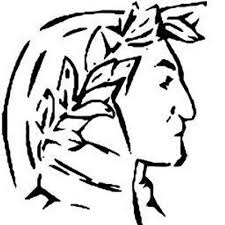 ISTITUTO OMNICOMPRENSIVO “Dante Alighieri”Via Septempedana, s.n.c.   - 06025 NOCERA UMBRA (PG)Tel. 0742/818860 - 0742/818701e-mail: pgic82800p@istruzione.it  -  pec: pgic82800p@pec.istruzione.it www.scuolenoceraumbra.edu.it   -  C.F. 83004080541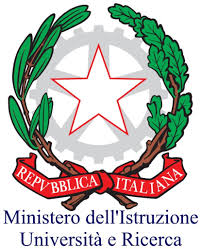 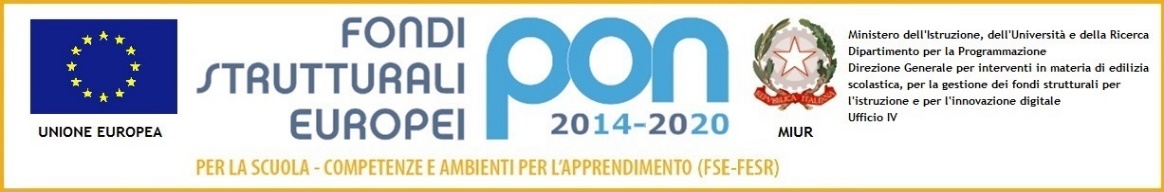 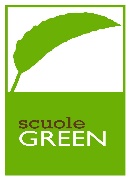 Indicare Codice e denominazione del progettoIndicare i responsabili del progettoDescrivere gli obiettivi misurabili che si intendono perseguire, i destinatari a cui si rivolge, le finalità e le metodologie utilizzate. Illustrate eventuali rapporti con altre istituzioni.Descrivere l’arco temporale nel quale il progetto si attua, illustrare le fasi operative individuando le attività da svolgere in un anno finanziario separatamente da quelle da svolgere in un altro.Indicare i profili di riferimento dei docenti, dei non docenti e dei collaboratori esterni che si prevede di utilizzare. Indicare i nominativi delle persone che ricopriranno ruoli rilevanti. Separare le utilizzazioni per anno finanziario.Indicare le risorse logistiche ed organizzative che si prevede di utilizzare per la realizzazione.Separare gli acquisti da effettuare per anno finanziario.PERSONALE INTERNOIMPORTO ORARIO (l.d.)N° ORETOTALE LORDOATT. AGG. INSEGNAMENTO€  35,00ATT. AGGIUNTIVE NON INS.MENTO€  17,50ATT. AGGIUNTIVE DIR. AMM.VO€  18,50ATT. AGGIUNTIVE ASS.TE AMM.VO€  14,50ATT. AGGIUNTIVE ASS.TE TECNICO€  14,50ATT. AGGIUNTIVE COLL. SCOLAST.€  12,50CONTRIBUTI  STATO (IRAP 8,50% + INPDAP 24,20% + se T.D. INPS 1,62%) TOT. SPESE PER PERSONALE INTERNOPERSONALE ESTERNOIMPORTO ORARION° ORETOTALE LORDOESPERTO ESTERNORIMBORSO SPESECONTRIBUTI 32,7 (IRAP/INPDAP)IVA / INPS/INAILTOTALE SPESE PERS. ESTERNOTIPOLOGIA DI SPESASPESE A CARICO  DELLE FAMIGLIESPESE A CARICO DELLA SCUOLA SPESE PER TRASPORTI SPESE PER INGRESSI, GUIDE, ECC.RIMBORSO SPESE ACCOMPAGNAT.ALTROTOTALE SPESE PER ALUNNITIPOLOGIA SPESAIMPORTO- ATTREZZATURA- MATERIALI DI CONSUMO- CANCELLERIA, FOTOCOPIE- MANUTENZIONE- NUOVE INSTALLAZIONE, IMPIANTI ECC.- SPESE INTERNET – TELEFONICHE - POSTALI- ALTROTOTALE SPESE PER L’ORGANIZZAZIONE                                SPESA COMPLESSIVA PROGETTO                                     FINANZIAMENTO da PRIVATI:FINANZIAMENTO da ENTI:FINANZIAMENTO da BILANCIO SCOLASTICO:TOTALE   ENTRATE PER COPERTURA SPESETIPOLOGIA PERSONALEIMPORTO ORARION° ORETOTALE LORDO-DIREZIONE MAX €-DOCENZA€ 41,31 (o quota forf)-ATTIVITA’ AGG.VE ASS. TECNICI€ 14,50-ATTIVITA’ AGG.VE ASS. AMM.VO€ 14,50ATT. AGGIUNTIV COLL.SCOLAST.€ 12.50CONTRIBUTI 32,7% (IRAP + INPDAP)CONTRIBUTI INPS 1,62%RIMBORSO SPESE DI VIAGGIOTOTALE SPESE PER LA FORMAZ./AGG.TO